                                                                                                                            Проект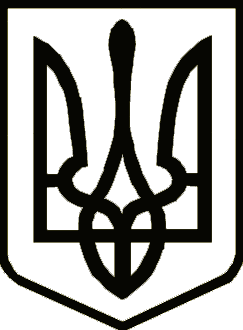 УкраїнаНОВГОРОД-СІВЕРСЬКА РАЙОННА РАДА ЧЕРНІГІВСЬКОЇ ОБЛАСТІРІШЕННЯ(_______________ сесія сьомого скликання)____________ 2019 року                                                                          №м. Новгород-СіверськийПро внесення змін і доповнень до Методикирозрахунку та порядку використанняплати за оренду майна спільної власностітериторіальних громад Новгород-Сіверського району З метою підвищення ефективності використання майна спільної власності територіальних громад Новгород-Сіверського району, відповідно до статті 19 Закону України «Про оренду державного та комунального майна», керуючись статтею 60 Закону України «Про місцеве самоврядування в Україні», районна рада вирішила: 1. Внести до Методики розрахунку та порядку використання плати за оренду майна спільної власності територіальних громад Новгород-Сіверського району, затвердженої рішенням районної ради від 27 травня 2015 року (далі – Методика), такі зміни і доповнення:1) у пункті 4.1 розділу 4 «Передача майна в оренду з орендною платою 1 грн на рік» слово «інвалідами» замінити словами «особами з інвалідністю»;2) у абзаці 6 пункту 3 Додатку 2 до Методики слово «навчальних закладах» замінити «закладах освіти»;3) у абзаці 2 пункту 4 графі «Орендна ставка (Соп) (відсотків до вартості майна цифру «7» замінити цифрою «8»;4) доповнити пункт 6 Додатку 2 до Методики абзацом такого змісту: «технічних засобів і антен операторів телекомунікацій, які надають послуги рухомого (мобільного) зв’язку, операторів та провайдерів телекомунікацій, які надають послуги доступу до Інтернету – 18 %»;2. Контроль за виконанням рішення покласти на постійну комісію районної ради з питань бюджету та управління об’єктами комунальної власності району. Голова районної ради                                                            В. М. Кауфман   